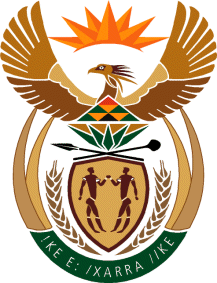 MINISTRY: PUBLIC SERVICE AND ADMINISTRATIONREPUBLIC OF SOUTH AFRICANATIONAL ASSEMBLYQUESTION FOR WRITTEN REPLY DATE:		27 AUGUST 2021QUESTION NO.: 	2036.		Dr L A Schreiber (DA) to ask the Minister of Public Service and Administration:What is the (a) total number of Public Service employees currently on paid suspension, (b) total amount of money spent on paying the salaries of such employees on paid suspension since 1 January 2020 and (c) average length of time it took to finalise disciplinary actions against Public Service employees since 1 January 2020? NW2273EREPLY:The response below is based on the information sourced from PERSAL and therefore reflect information captured by both National and Provincials departments as of 31 August 2021. (a) two hundred and twenty-three (223) (b) the total amount is R22 254 974.06 (c) the average length of the time will be Sixty-eight (68.03) days.End 